Россия, 456584, Челябинская  область, Еманжелинский район,  г. Еманжелинск, улица Промышленная площадка Южная, 1  ИНН 7412011090 КПП 743001001 ОКПО  99276836, ОГРН  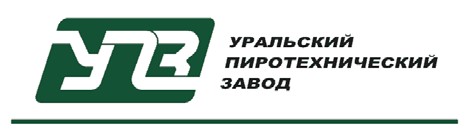 1077412000489  БИК  04751602  Челябинское отделение №8597 ПАО Сбербанк, г. Челябинск  р/с 40702810272160114965, к/с 30101810700000000602. тел./факс +7 /35138/ 2-25-03, E-mail: oooupz@mail.ru, сайт: oooupz.ruБланк заказКраткое название организации: _________________________________________________ИНН: _________________________________________________________________________Адрес доставки:__________________________________________________________________________________________________________________________________________ФИО получателя: _____________________________________________________________Тел: _________________________________ e-mail: __________________________________Наименование изделия КоличествоЕд. изм. Свеча бенгальская 150 мм, 160 мм, 200 мм Свеча бенгальская 150 мм, 160 мм, 200 мм Свеча бенгальская 150 мм, 160 мм, 200 мм Свеча бенгальская 150 мм (5 шт. желт.) Ком.Свеча бенгальская 160 мм «Новогодние» (6 шт. желт.) Ком.Свеча бенгальская 160 мм «Волшебные огни» (6 шт. красн., желт., зелен., голуб., бел., фиолет.) Ком.Свеча бенгальская 200 мм «Фестивальная» (6 шт. желт.) Ком.Свеча бенгальская 200 мм «Карнавальная» (6 шт. красн., желт., зелен., голуб., бел., фиолет.) Ком.Свеча бенгальская 300 мм Свеча бенгальская 300 мм Свеча бенгальская 300 мм Свеча бенгальская 300 мм «Золото России» (3 шт. желт.) Ком.Свеча бенгальская 300 мм «Новогодние» (3 шт. желт.) Ком.Свеча бенгальская 300 мм «Белый снег» (3 шт. бел.) Ком.Свеча бенгальская 300 мм «Триколор» (3 шт. красн., голуб., бел.) Ком.Свеча бенгальская 300 мм «Светофор» (3 шт. красн., желт., зел.) Ком.Свеча бенгальская 300 мм «Цветопламенные» (3 шт. красн., желт., зел.) Ком.Свеча бенгальская 300 мм «Новогодние» (4 шт. желт.) Ком.Свеча бенгальская 300 мм «Цветопламенные» (4 шт. красн., желт., зелен., голуб.) Ком.Свеча бенгальская 300 мм «Северное сияние» (5 шт. красн., желт., зел., голуб., бел.) Ком.Свеча бенгальская 300 мм «Уральские самоцветы» (3 шт. желт., фиолет., зелен.)Ком.Свеча бенгальская 400 мм Свеча бенгальская 400 мм Свеча бенгальская 400 мм Свеча бенгальская 400 мм «Золото России» (3 шт. желт.) Ком.Свеча бенгальская 400 мм «Новогодние» (3 шт. желт.) Ком.Свеча бенгальская 400 мм «Белый снег» (3 шт. бел.) Ком.Свеча бенгальская 400 мм «Триколор» (3 шт. красн., голуб., бел.) Ком.Свеча бенгальская 400 мм «Светофор» (3 шт. красн., желт., зел.) Ком.Свеча бенгальская 400 мм «Цветопламенные» (3 шт. красн., желт., зел.) Ком.Свеча бенгальская 400 мм «Новогодние» (4 шт. желт.) Ком.Свеча бенгальская 400 мм «Цветопламенные» (4 шт. красн., желт., зелен., голуб.) Ком.Свеча бенгальская 400 мм «Северное сияние» (5 шт. красн., желт., зел., голуб., бел.) Ком.Свеча бенгальская 400 мм «Уральские самоцветы» (3 шт. желт., фиолет., зелен.)Ком.Свеча бенгальская 650 мм Свеча бенгальская 650 мм Свеча бенгальская 650 мм Свеча бенгальская 650 мм «Золото России» (3 шт. желт.) Ком.Свеча бенгальская 650 мм «Новогодние» (3 шт. желт.) Ком.Свеча бенгальская 650 мм «Белый снег» (3 шт. бел.) Ком.Свеча бенгальская 650 мм «Триколор» (3 шт. красн., голуб., бел.) Ком.Свеча бенгальская 650 мм «Светофор» (3 шт. красн., желт., зел.) Ком.Свеча бенгальская 650 мм «Цветопламенные» (3 шт. красн., желт., зел.) Ком.Свеча бенгальская 650 мм «Новогодние» (4 шт. желт.) Ком.Свеча бенгальская 650 мм «Цветопламенные» (4 шт. красн., желт., зелен., голуб.) Ком.Свеча бенгальская 650 мм «Северное сияние» (5 шт. красн., желт., зел., голуб., бел.) Ком.Свеча бенгальская 650 мм «Уральские самоцветы» (3 шт. желт., фиолет., зелен.)Ком.Хлопушка Хлопушка Хлопушка Хлопушка 100 мм (конфетти) Шт.Хлопушка 100 мм (конфетти, серпантин) Шт.Хлопушка 100 мм (конфетти, сюрприз) Шт.Хлопушка 140 мм (конфетти) Шт.Хлопушка 200 мм (конфетти) Шт.Хлопушка 200 мм (конфетти, сюрприз) Шт.Хлопушка 200 мм (конфетти, серпантин) Шт.Хлопушка 200 мм (серпантин, стример) Шт.Хлопушка 200 мм (серпантин, бумер) Шт.Наборы хлопушек Наборы хлопушек Наборы хлопушек Хлопушка 100 мм «Радуга» (6 шт. конфетти) Наб.Хлопушка 100 мм «Зоопарк» (6 шт. конфетти) Наб.Хлопушка 100 мм «Четыре стихии» (2 конфетти + 2 серпантин) Наб.Хлопушка 100 мм «Времена года» (2 конфетти + 2 серпантин) Наб.Хлопушка 100 мм «Новогодний калейдоскоп» (5 шт. конфетти) Наб.Хлопушка 100 мм (3 конфетти + 3 серпантин) Наб.Факел Факел Факел Факел дымовой красный Шт.Факел дымовой оранжевый Шт.Факел дымовой желтый Шт.Факел дымовой белый Шт.Факел дымовой синий Шт.Факел дымовой зеленый Шт.Факел красного огня Шт.Факел желтого огня Шт.Факел зеленого огня Шт.Факел синего огня Шт.Батареи салютов Батареи салютов Батареи салютов Батарея салютов «Мираж» 9 зарядов, калибр 25 мм (1 дюйм) Шт.Батарея салютов «Адель» 9 зарядов, калибр 25 мм (1 дюйм) Шт.Батарея салютов «Вираж» 12 зарядов, калибр 25 мм (1 дюйм) Шт.Батарея салютов «Круиз» 16 зарядов, калибр 25 мм (1 дюйм) Шт.Батарея салютов «Дракон» 16 зарядов, калибр 25 мм (1 дюйм) Шт.Батарея салютов «Александрия» 25 зарядов, калибр 25 мм  Шт.Батарея салютов «Бриз» 25 зарядов, калибр 30 мм (1,25 дюйма) Шт.Батарея салютов «Руслана» 25 зарядов, калибр 38 мм (1,75 дюйма) Шт.Фонтаны Фонтаны Фонтаны Фонтан «Огонек» Шт.Фонтан «Тюльпан» Шт.Фонтан «Микс» Шт.Фонтан «Форсаж» Шт.Фонтан «Рубин» Шт.Фонтан «Веселый» Шт.Фонтан «Малахит» Шт.Фейерверк Фейерверк Фейерверк Фейерверк Ø125 (дымовой) Шт.Патрон сигнальный Патрон сигнальный Патрон сигнальный Патрон сигнальный (15 шт.) наб.Патрон сигнальный-1  Шт.